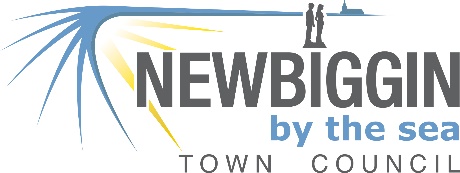 POST APPLIED FOR:POST APPLIED FOR:POST APPLIED FOR:Administrative AssistantAdministrative AssistantAdministrative AssistantAdministrative AssistantPERSONAL DETAILS	PERSONAL DETAILS	PERSONAL DETAILS	PERSONAL DETAILS	PERSONAL DETAILS	PERSONAL DETAILS	PERSONAL DETAILS	 Surname: Surname:First name(s):First name(s):First name(s):First name(s):First name(s):Former or changed name(s):Former or changed name(s):Former or changed name(s):Former or changed name(s):Former or changed name(s):Former or changed name(s):Former or changed name(s):National Insurance Number:National Insurance Number:National Insurance Number:National Insurance Number:Current Address:Current Address:Current Address:Home Tel:Home Tel:Home Tel:Home Tel:Work Tel:Work Tel:Work Tel:Work Tel:Email:Email:Email:Email:Email:Email:Post Code:Do you consider yourself to have a disability?Do you consider yourself to have a disability?Do you consider yourself to have a disability?Do you consider yourself to have a disability?Do you consider yourself to have a disability?Do you consider yourself to have a disability?Yes / NoPlease tell us about any reasonable adjustment you need to help you with your employment application, andPlease tell us about any reasonable adjustment you need to help you do the job for which you are applying.Are there any restrictions to your ability to work in the United Kingdom?RELATIONSHIPS AND CANVASSINGRELATIONSHIPS AND CANVASSINGRELATIONSHIPS AND CANVASSINGRELATIONSHIPS AND CANVASSINGRELATIONSHIPS AND CANVASSINGRELATIONSHIPS AND CANVASSINGRELATIONSHIPS AND CANVASSINGPlease declare below any family or close relationship with an existing employee or councillor of Newbiggin by the Sea Town Council.CANVASSING OR NON DECLARATION WILL DISQUALIFY APPLICANTSPlease declare below any family or close relationship with an existing employee or councillor of Newbiggin by the Sea Town Council.CANVASSING OR NON DECLARATION WILL DISQUALIFY APPLICANTSPlease declare below any family or close relationship with an existing employee or councillor of Newbiggin by the Sea Town Council.CANVASSING OR NON DECLARATION WILL DISQUALIFY APPLICANTSPlease declare below any family or close relationship with an existing employee or councillor of Newbiggin by the Sea Town Council.CANVASSING OR NON DECLARATION WILL DISQUALIFY APPLICANTSPlease declare below any family or close relationship with an existing employee or councillor of Newbiggin by the Sea Town Council.CANVASSING OR NON DECLARATION WILL DISQUALIFY APPLICANTSPlease declare below any family or close relationship with an existing employee or councillor of Newbiggin by the Sea Town Council.CANVASSING OR NON DECLARATION WILL DISQUALIFY APPLICANTSPlease declare below any family or close relationship with an existing employee or councillor of Newbiggin by the Sea Town Council.CANVASSING OR NON DECLARATION WILL DISQUALIFY APPLICANTSCURRENT EMPLOYER (OR IF NOT IN EMPLOYMENT YOUR LAST EMPLOYER)CURRENT EMPLOYER (OR IF NOT IN EMPLOYMENT YOUR LAST EMPLOYER)CURRENT EMPLOYER (OR IF NOT IN EMPLOYMENT YOUR LAST EMPLOYER)CURRENT EMPLOYER (OR IF NOT IN EMPLOYMENT YOUR LAST EMPLOYER)CURRENT EMPLOYER (OR IF NOT IN EMPLOYMENT YOUR LAST EMPLOYER)CURRENT EMPLOYER (OR IF NOT IN EMPLOYMENT YOUR LAST EMPLOYER)CURRENT EMPLOYER (OR IF NOT IN EMPLOYMENT YOUR LAST EMPLOYER)Employer’s nameEmployer’s nameEmployer’s nameEmployer’s nameEmployer’s namePosition heldPosition heldEmployer’s addressEmployer’s addressEmployer’s addressEmployer’s addressEmployer’s addressDate startedDate startedDate finishedDate finishedReason for leavingReason for leavingSalarySalarySalarySalarySalaryOther BenefitsOther Benefits     Brief description of duties, responsibilities etcEMPLOYMENT HISTORY SINCE LEAVING SCHOOL (INCLUDING VOLUNTARY WORK)  – please list most recent firstEMPLOYMENT HISTORY SINCE LEAVING SCHOOL (INCLUDING VOLUNTARY WORK)  – please list most recent firstEMPLOYMENT HISTORY SINCE LEAVING SCHOOL (INCLUDING VOLUNTARY WORK)  – please list most recent firstEMPLOYMENT HISTORY SINCE LEAVING SCHOOL (INCLUDING VOLUNTARY WORK)  – please list most recent firstEMPLOYMENT HISTORY SINCE LEAVING SCHOOL (INCLUDING VOLUNTARY WORK)  – please list most recent firstFromToName and address of employerPosition heldReason leftEDUCATIONAL/VOCATIONAL TRAINING AND QUALIFICATIONS – relevant to the post applied for – list most recent firstEDUCATIONAL/VOCATIONAL TRAINING AND QUALIFICATIONS – relevant to the post applied for – list most recent firstEDUCATIONAL/VOCATIONAL TRAINING AND QUALIFICATIONS – relevant to the post applied for – list most recent firstEDUCATIONAL/VOCATIONAL TRAINING AND QUALIFICATIONS – relevant to the post applied for – list most recent firstEDUCATIONAL/VOCATIONAL TRAINING AND QUALIFICATIONS – relevant to the post applied for – list most recent firstEDUCATIONAL/VOCATIONAL TRAINING AND QUALIFICATIONS – relevant to the post applied for – list most recent firstEDUCATIONAL/VOCATIONAL TRAINING AND QUALIFICATIONS – relevant to the post applied for – list most recent firstFromToToEstablishmentExaminations, qualifications, grades and achievementsAwarding BodyDate of Award MEMBERSHIP OF PROFESSIONAL BODIES – relevant to the post applied forMEMBERSHIP OF PROFESSIONAL BODIES – relevant to the post applied forName of Professional BodyReference/Membership NumberEVIDENCE TO SUPPORT YOUR APPLICATION – all skills and experience relevant to the job applied forOTHER RELEVANT ACHIEVEMENTS AND INTERESTS (e.g. leisure interests and hobbies)REFERENCESGive the names, addresses and telephone numbers of two referees.  One must be your current employer or, if you are currently out of work, your last employer.  References from friends or purely social acquaintances are unacceptable.NamePositionRelationshipAddressPostcodeTelephone No.Permission to contact prior to interview  Yes/NoNamePositionRelationshipAddressPostcodeTelephone No.Permission to contact prior to interview  Yes/NoDECLARATIONSDECLARATIONS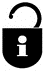 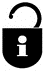 I declare that the information given above is correct to the best of my knowledge.  I understand that deliberately giving false or incomplete answers could disqualify me from consideration, or, in the event of my appointment, make me liable to summary dismissal and possible referral to the police.  If appointed I give my consent under the Data Protection Act 1998 for Newbiggin by the Sea Town Council to retain and to make reasonable use of the personal information I have provided in connection with its employment policies, procedures and practices.SIGNED……………………………………………………………………..………  DATE…………………….……PLEASE RETURN THIS FORM BY NOON THURSDAY 14th JULY 2024 TO:Email: - Townclerk@newbiggintowncouncil.gov.ukOr Post: - Town Clerk, Newbiggin by the Sea Town Council, 76 Front Street, Newbiggin by the Sea, Northumberland NE64 6QD.